TIC-TAC-EXERCISETIC-TAC-EXERCISEDIRECTIONS: Perform each exercise to the best of your ability in order to pick up an object. The goal is to get Tic-Tac-Exercise by getting THREE objects in a row. DIRECTIONS: Perform each exercise to the best of your ability in order to pick up an object. The goal is to get Tic-Tac-Exercise by getting THREE objects in a row. EXERCISE IDEAS (10 OF EACH)JUMPING JACKSPUSH-UPSCURL-UPSPLANKSSQUATSRUNNING IN PLACE (10 SECONDS)HEEL FLICKSONE FOOT HOPDANCING (10 SECONDS)ANY EXERCISE WE HAVE DONE BEFORE OR YOU WANT TO TRY!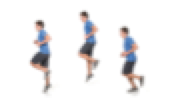 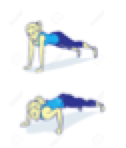 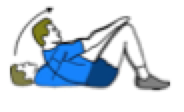 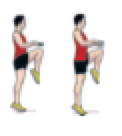 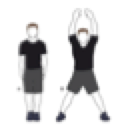 RULES GOAL: PLACE THREE OBJECTS IN A ROW TO GET TIC-TAC-EXERCISE!START BY FACING YOUR PARTNERCOUNT DOWN FROM 3 SECONDS TO STARTMUST PERFORM EXERCISE CORRECTLYCANNOT GRAB OBJECT UNTIL YOU COMPLETED EXERCISECANNOT CHANGE THE POSITION OF THE OBJECT AFTER PLACING IT ON BOARDONLY PICK UP ONE ITEM AT A TIMECANNOT DO SAME EXERCISE TWICE IN A ROWREMEMBER: YOU CAN DO ANY EXERCISE YOU WANT THAT WE LEARNED OR YOU KNOW!EXAMPLE OF A TIC-TAC-TOE GAME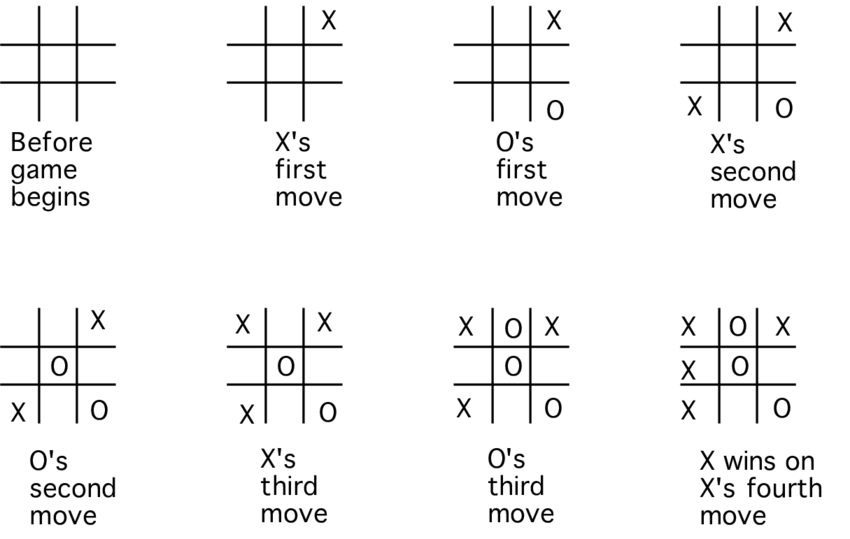 RULES GOAL: PLACE THREE OBJECTS IN A ROW TO GET TIC-TAC-EXERCISE!START BY FACING YOUR PARTNERCOUNT DOWN FROM 3 SECONDS TO STARTMUST PERFORM EXERCISE CORRECTLYCANNOT GRAB OBJECT UNTIL YOU COMPLETED EXERCISECANNOT CHANGE THE POSITION OF THE OBJECT AFTER PLACING IT ON BOARDONLY PICK UP ONE ITEM AT A TIMECANNOT DO SAME EXERCISE TWICE IN A ROWREMEMBER: YOU CAN DO ANY EXERCISE YOU WANT THAT WE LEARNED OR YOU KNOW!EXAMPLE OF A TIC-TAC-TOE GAMEEQUIPMENT NEEDEDTIC-TAC-TOE BOARD12 PIECES OF OBJECTS (6 PER PLAYER)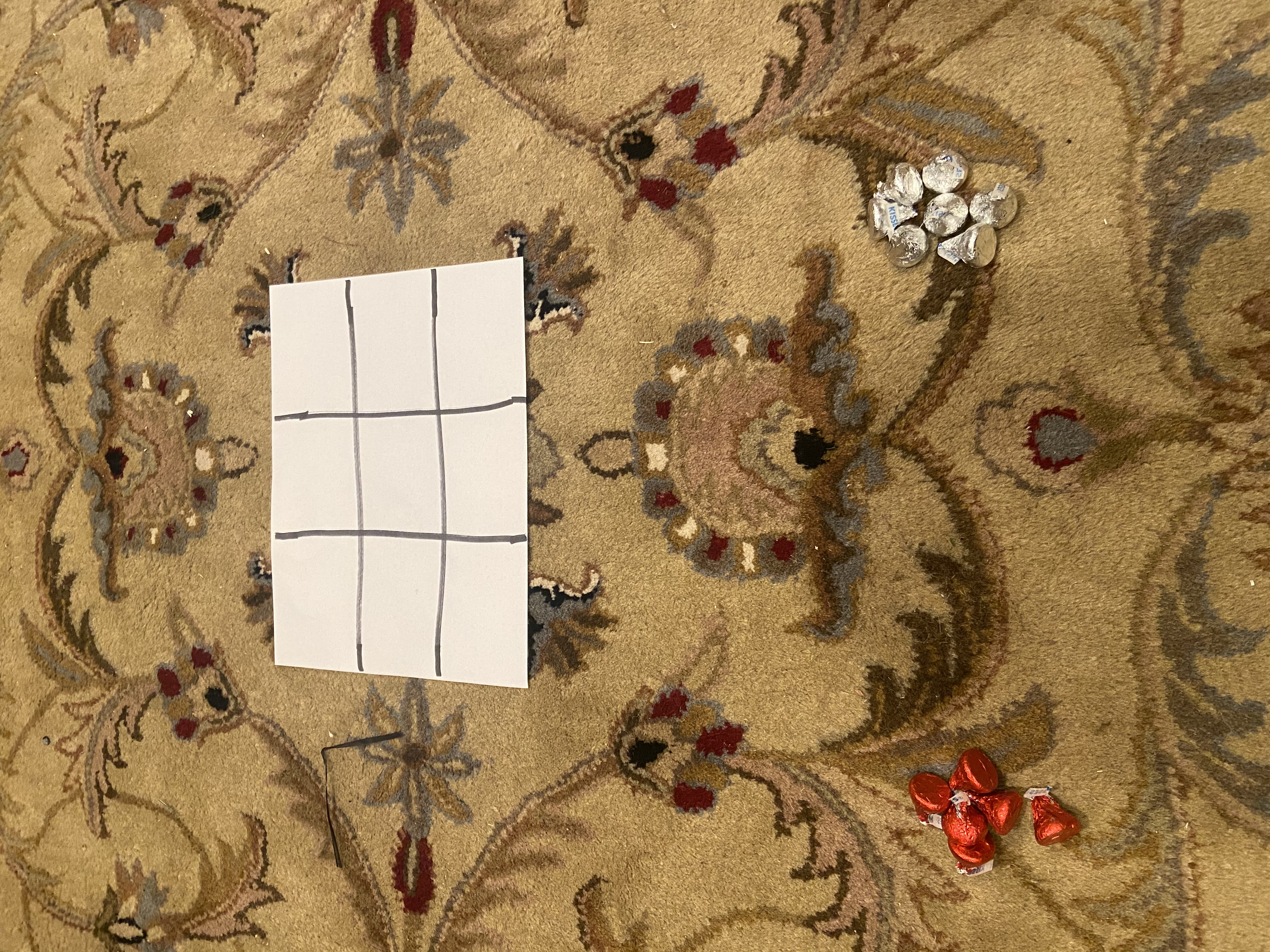 THE EXAMPLE IS SHOWING 12 PIECES OF HERSHEY’S KISSES (6 RED/6 SILVER)EQUIPMENT NEEDEDTIC-TAC-TOE BOARD12 PIECES OF OBJECTS (6 PER PLAYER)THE EXAMPLE IS SHOWING 12 PIECES OF HERSHEY’S KISSES (6 RED/6 SILVER)